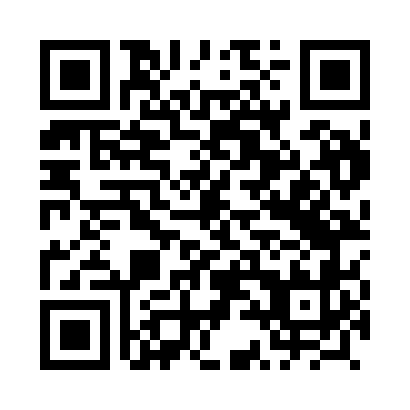 Prayer times for Okrasin, PolandMon 1 Apr 2024 - Tue 30 Apr 2024High Latitude Method: Angle Based RulePrayer Calculation Method: Muslim World LeagueAsar Calculation Method: HanafiPrayer times provided by https://www.salahtimes.comDateDayFajrSunriseDhuhrAsrMaghribIsha1Mon3:576:0312:345:007:069:042Tue3:546:0012:345:017:089:063Wed3:515:5812:335:037:109:084Thu3:485:5612:335:047:119:115Fri3:455:5312:335:057:139:136Sat3:425:5112:325:077:159:167Sun3:395:4812:325:087:179:198Mon3:355:4612:325:097:199:219Tue3:325:4412:325:107:219:2410Wed3:295:4112:315:127:229:2611Thu3:255:3912:315:137:249:2912Fri3:225:3712:315:147:269:3213Sat3:195:3412:315:157:289:3514Sun3:155:3212:305:177:309:3715Mon3:125:3012:305:187:319:4016Tue3:085:2712:305:197:339:4317Wed3:055:2512:305:207:359:4618Thu3:015:2312:295:227:379:4919Fri2:575:2112:295:237:399:5220Sat2:545:1812:295:247:419:5521Sun2:505:1612:295:257:429:5822Mon2:465:1412:295:267:4410:0223Tue2:425:1212:285:277:4610:0524Wed2:385:1012:285:297:4810:0825Thu2:345:0712:285:307:5010:1126Fri2:305:0512:285:317:5110:1527Sat2:265:0312:285:327:5310:1828Sun2:225:0112:285:337:5510:2229Mon2:184:5912:275:347:5710:2630Tue2:154:5712:275:357:5910:29